PENGARUH LIFESTYLE AMERIKA MELALUI INTERNET TERHADAP PERILAKU KAUM MUDA DI INDONESIA (THE EFFECT OF AMERICAN LIFESTYLE THROUGH INTERNET ON INDONESIAN TEENEGERS BEHAVIOUR)SKRIPSIDiajukan Untuk Memenuhi Salah Satu SyaratDalam Menempuh Ujian Sarjana Program Strata SatuPada Jurusan Hubungan InternasionalOlehAndrew JonathanNIM. 132030187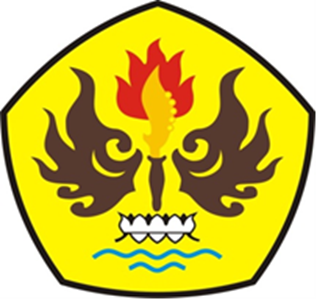 PROGRAM STUDI ILMU HUBUNGAN INTERNASIONALFAKULTAS ILMU SOSIAL DAN ILMU POLITIKUNIVERSITAS PASUNDANBANDUNG2017